Отчет о проведении  Недели безопасности Муниципального общеобразовательного учреждения«Тоншаевская вечерняя (сменная)  школа»в период с 25 по 30  сентября 2017 г.       С 25 по 29 сентября 2017 года  в Муниципальном общеобразовательном учреждении «Тоншаевская вечерняя (сменная) школа» проводилась Неделя безопасности, посвещённая безопасности детей на дорогах.                                        В рамках  Недели  безопасности были  проведены следующие  мероприятия.                   Обновили  стед  по безопасности дорожного движения. 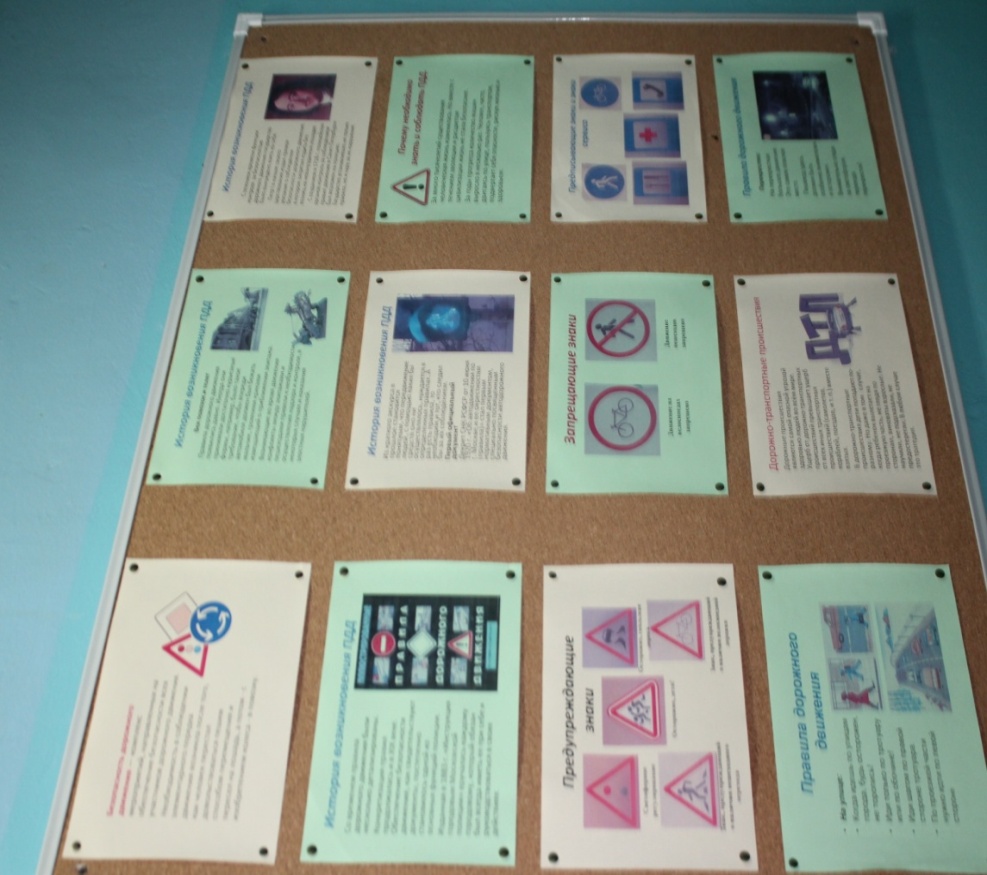 25 сентября  классные руководители 11- 12 классов   довели до учащихся информацию  о дорожно-транспортных происшествиях  зарегистрированных за восемь   месяцев на дорогах России.               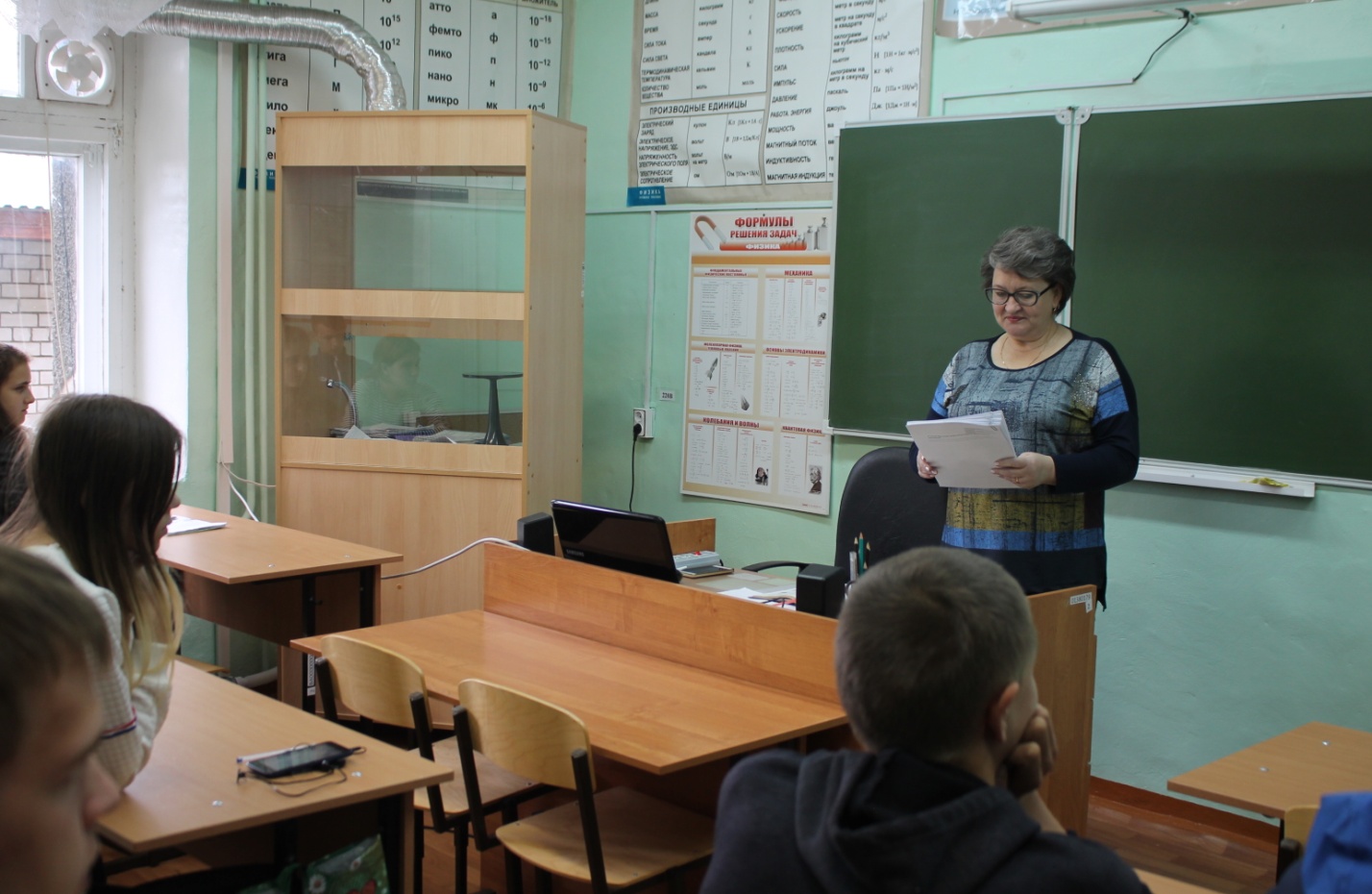 26 сентября  2017 г. в  МОУ «Тоншаевская В(с)Ш» инспектор  ОГИБДД отделения  МВД России по Тоншаевскому  району, старший лейтенант  полиции Кадамова С. Г.  провёла  беседу о важности соблюдения  правил дорожного движения, об использовании пешеходами светоотражающих элементов в тёмное время суток, об ответственности за управление транспортным средством не имея водительского удостоверения. Ученики с интересом слушали беседу и задавали интересующие их вопросы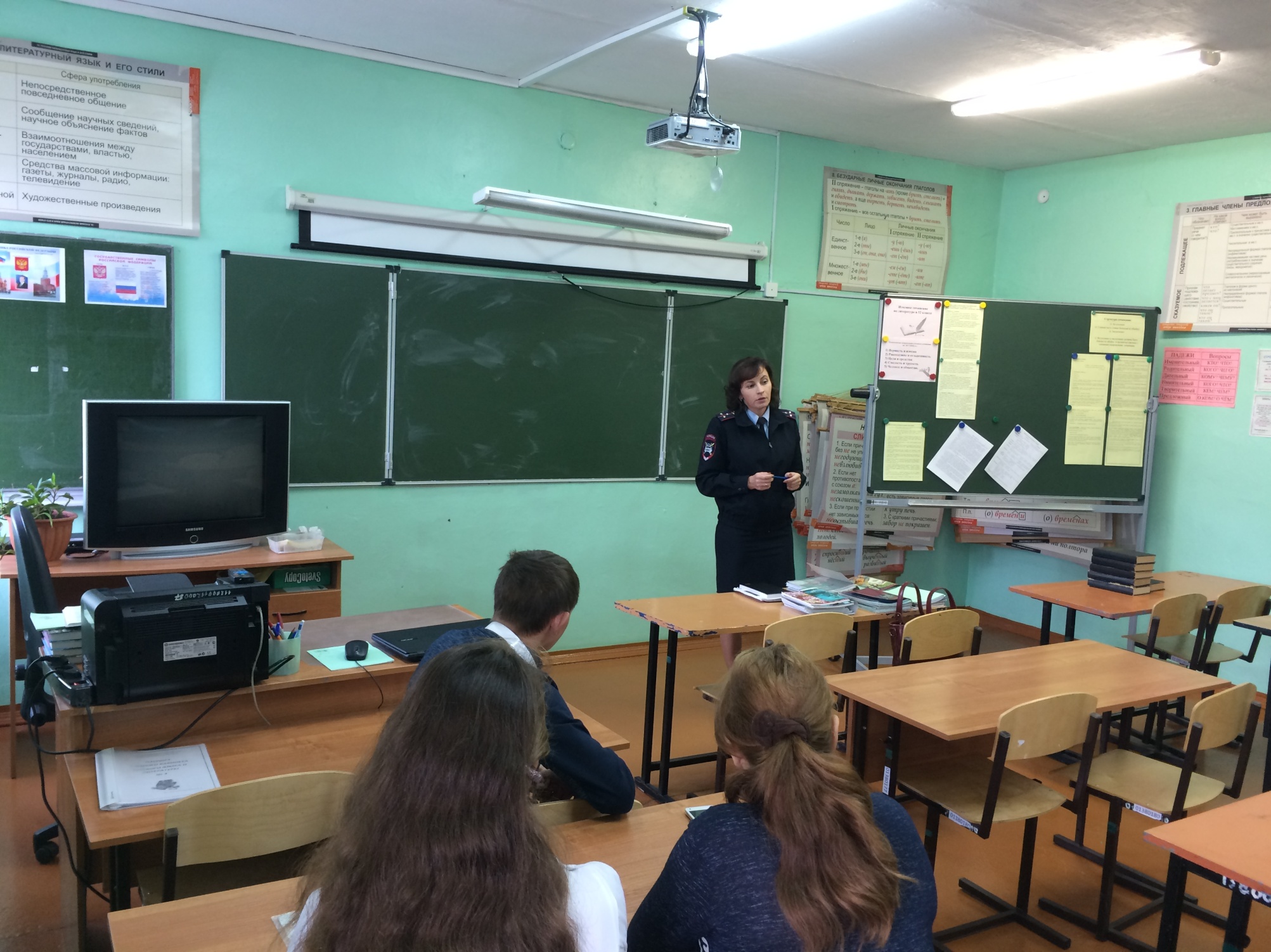 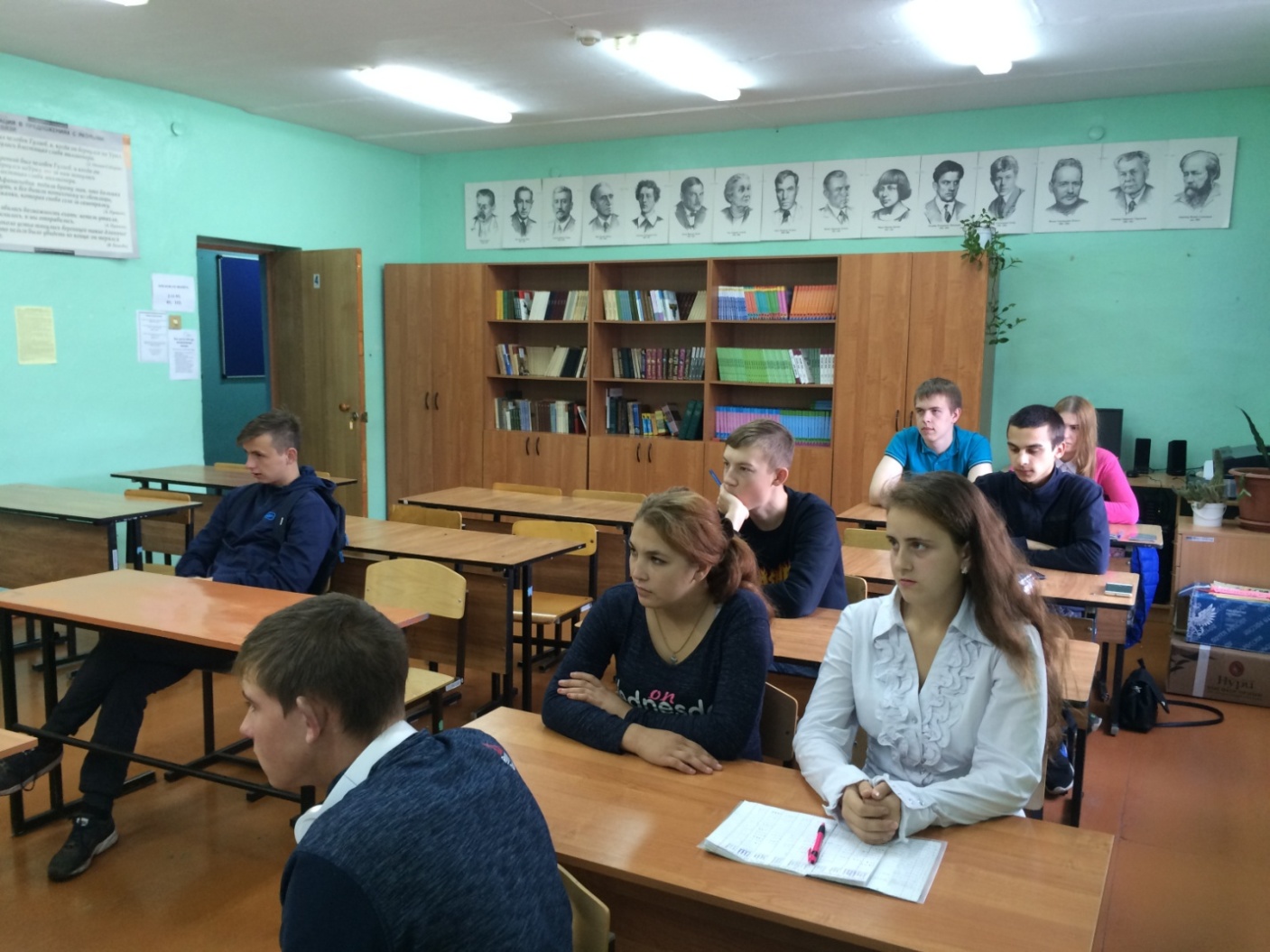  27 сентября педагог- организатор  Жукова М. В.  в 11-12 класах  провела викторину «А знаешь ли ты правила дорожного движения?»  Перед викториной ребятам была показана презентация о правилах  дорожного движения.  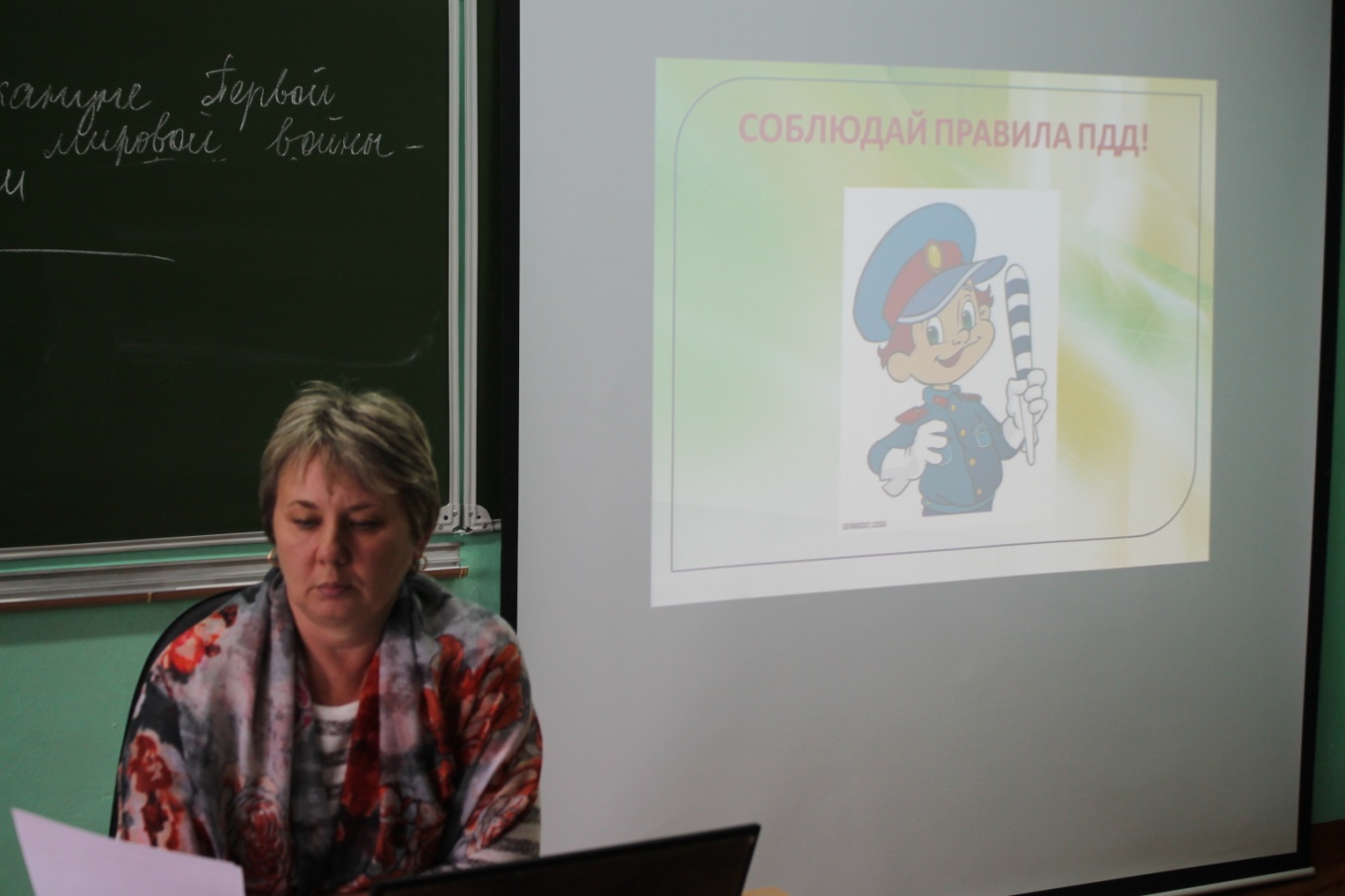 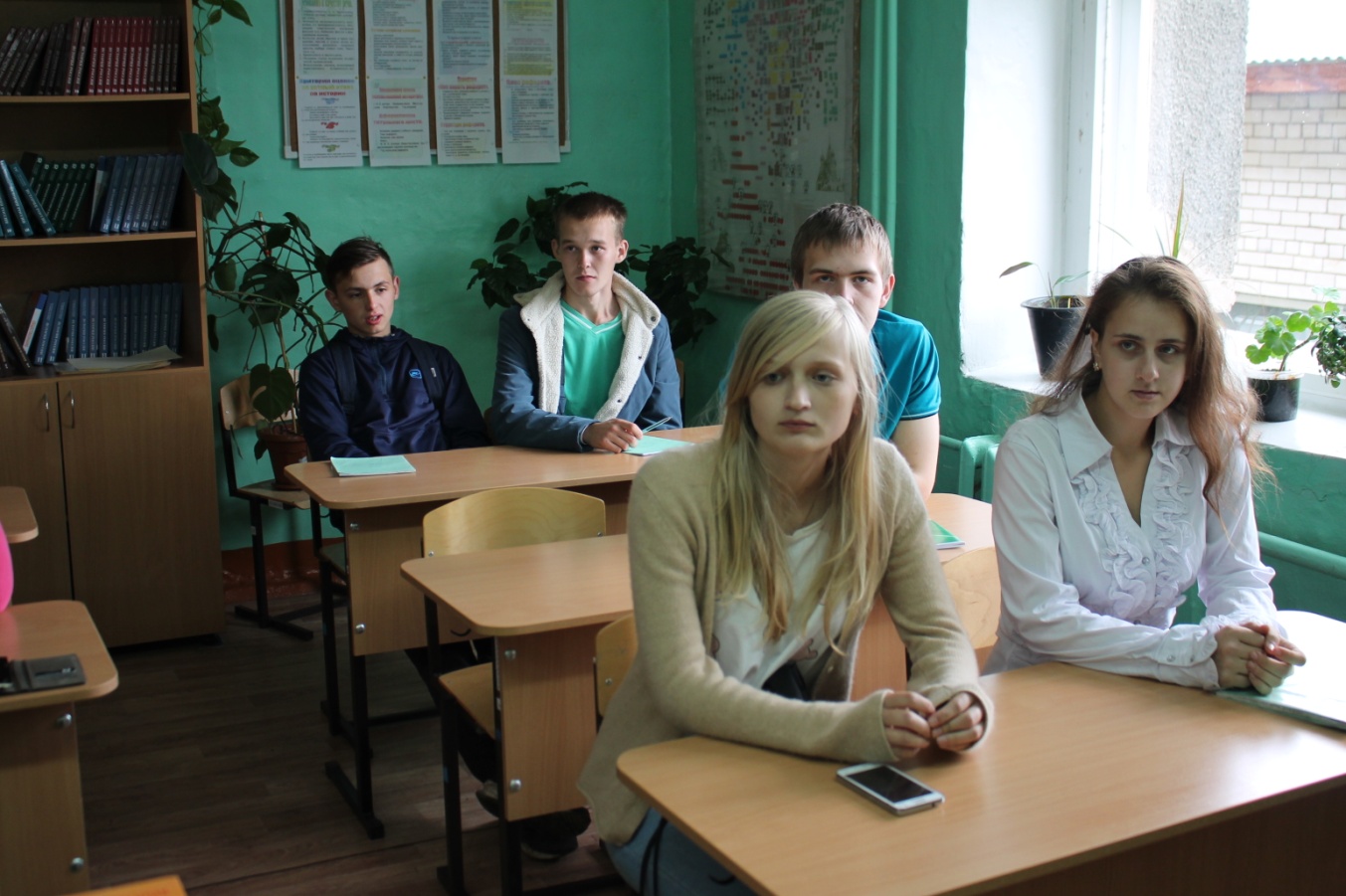 №п/пНазвание мероприятияСрок проведенияОтветственные1Обновление стенда  по безопаспости дорожного движения25 сентября 2017Окунева Н.А.2Проведены классные часы в 11- 12 классах  по вопросам  безопасности дорожного движения   25 сентября 2017 г.Классные руководители 3Проведена  беседа  с учащимися  11-12 классов  о важности соблюдения правил дорожного движения привлечением  сотрудника полиции26сентября  2017 г.  Окунева Н.А.4Викторина «А знаешь ли ты правила дорожного движения?»27 сентября 2017 г.  Жукова М. В.